第二活動參考頁面https://fpwed.com/new-20221215-1/?gclid=Cj0KCQiAic6eBhCoARIsANlox84ZCA4IHqoe03el-NydmZLzjU7ush0VtHP-iSwsR-s_iQsLi8eT3KMaAqvuEALw_wcB#>>限時優惠! 超人氣方案<< 專業寫真拍攝$3880元#個人形象照 #藝術寫真 #閨蜜婚紗 做一張圖↓>>限時優惠! 超人氣方案<<寵粉專案專業寫真拍攝$3880元#個人形象照 #藝術寫真 #閨蜜婚紗優惠至2023.06.30止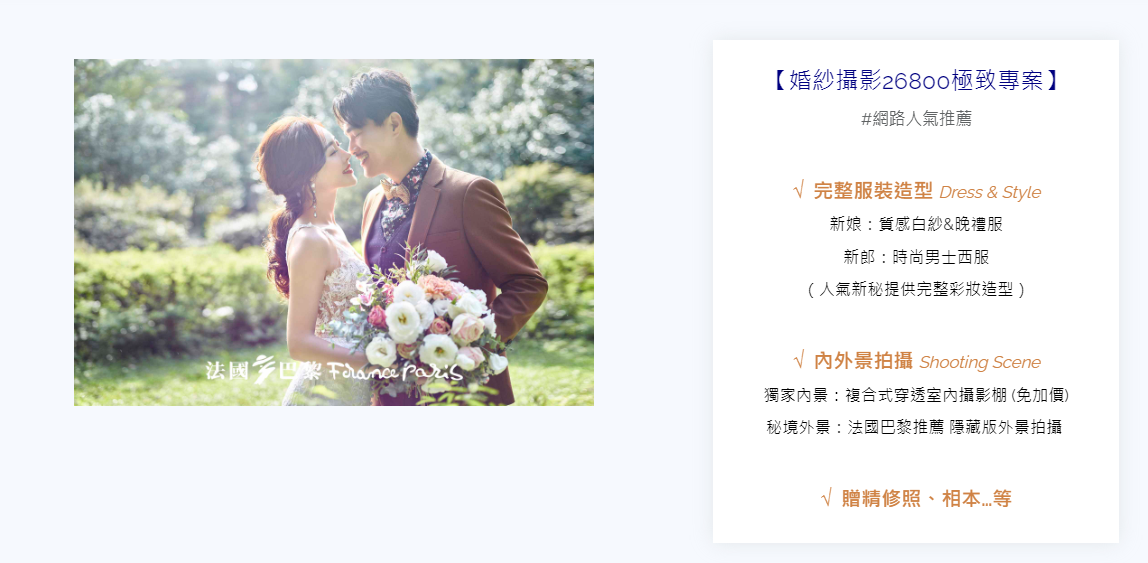 右側照片輪播6~8張 或排列好看的縮圖 (可放大)專業寫真拍攝$3880元|寵粉專案限時優惠! 至2023.06.30止√整體造型妝髮Dress & Style√提供拍攝精品禮服1套√專業寫真精修√獨家攝影棚景√精美USB交檔立即預約I線上諮詢(按鈕方式呈現直接跳到下方填寫畫面)更多攝影作品(按鈕方式呈現 直接跳作品區)安吉俐娜婚禮X 2023兔躍好運來#免消費結婚好禮大抽獎I人人有獎白紗 禮服 折價券 抽獎活動同步進行中(放連結跳轉另一頁)2023全新款禮服隆重推出免費體驗#國際品牌婚紗 #高級訂製手工禮服#單租禮服1白1晚享優惠$5000up(放連結跳轉另一頁)線上諮詢/預約參觀請留下欲諮詢的項目，專員將會馬上與您聯繫安吉俐娜婚禮X 2023兔躍好運來“祝賀全新婚紗館開幕”預約到店 完成FB好運任務免消費結婚好禮大抽獎|人人有獎精品白紗禮服、時尚媽媽禮服、伴娘禮服、商品折價禮卷 直接帶回家（* 表示必填欄位）🌟1. 姓名Name*🌟2. 連絡電話Tel*🌟3. Line ID*🌟4. 您要諮詢的項目？（可複選）□ 2023全新款禮服體驗(請提早預約, 每日體驗數量有限)□ 兔年限時❤️寵粉特惠專案3880❤️ (形象照、藝術寫真、閨蜜婚紗)□ 婚紗攝影單拍(限定優惠$29800-)結婚包套(一站式包套優惠中)單租禮服(單租禮服1白1晚享優惠$5000up)婚禮攝影(平面紀錄)婚禮錄影(動態紀錄)新娘秘書婚禮主持婚禮顧問(文定/迎娶禮俗)藝術寫真(全家福、孕婦照、情侶照…等)其他(請在備註填寫)🌟5.方便聯絡時間?12:00-16:0016:00-20:00任何時間都可以🌟6.備註(加入下方官方FB帳號, 完成FB好運任務, 參加抽獎)底下有更多作品MORE+婚紗攝影｜新娘造型｜婚禮攝影｜婚禮錄影｜婚禮顧問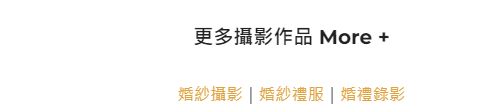 